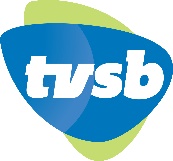 NOTICE AND AGENDATVSB Board of Directors MeetingThursday, June 24, 2021 at 5:30 pm					Location: TV Santa Barbara, Studio ATVSB’s mission is to empower people to make media that matters.  We do this by providing community members with knowledge, resources, and tools to create and distribute their own original programming content.TimeAgenda ItemAgenda Item5:30 pmCall to Order Public Comment   (Any member of the public may address the Board for up to three minutes on any topic within the Board’s authority, with the total time allocated to this not to exceed ten minutes)Correspondence5:45 pmMeet prospective Board Member: Regina Ruiz and Laura Treat via Zoom. Gary Dobbins. 6:00 pmConsent Agenda – Action Item1.  Agenda Approval and New Items2.  Approval of Minutes from January 2021, March 20216:15 pmBusiness Reports:SBA Form 160, Resolution of Board of DirectorsApproval of 2021/ 2022 Budget as provided to City of Santa BarbaraExecutive Director ReportFinancials Provided by AccountixFacility UpdatesStaff UpdatesUpcoming EventsBoard PlanningTracyMeighannErik7:00 pmOther BusinessAdjournment